BFS  Geography KO   - Journeys (How do we know where we Are?)  Yr 2  AUTUMN  Term !BFS  Geography KO   - Journeys (How do we know where we Are?)  Yr 2  AUTUMN  Term !How do we know where we are in the world? We use a map!How do we know how to get to somewhere else? We follow a route on a map.How can we show where we are?We can draw a sketch map.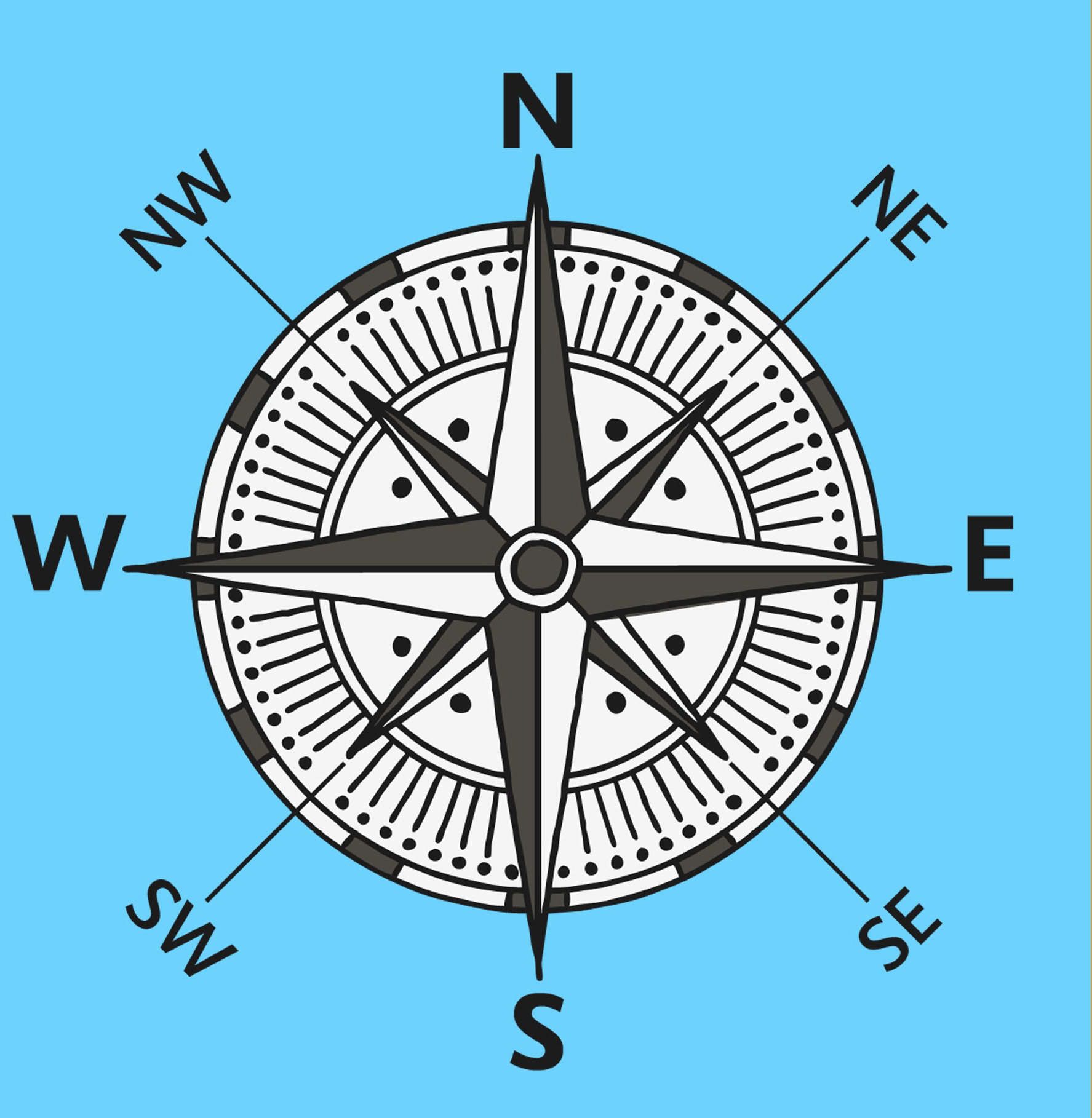 North    South    East    WestA compass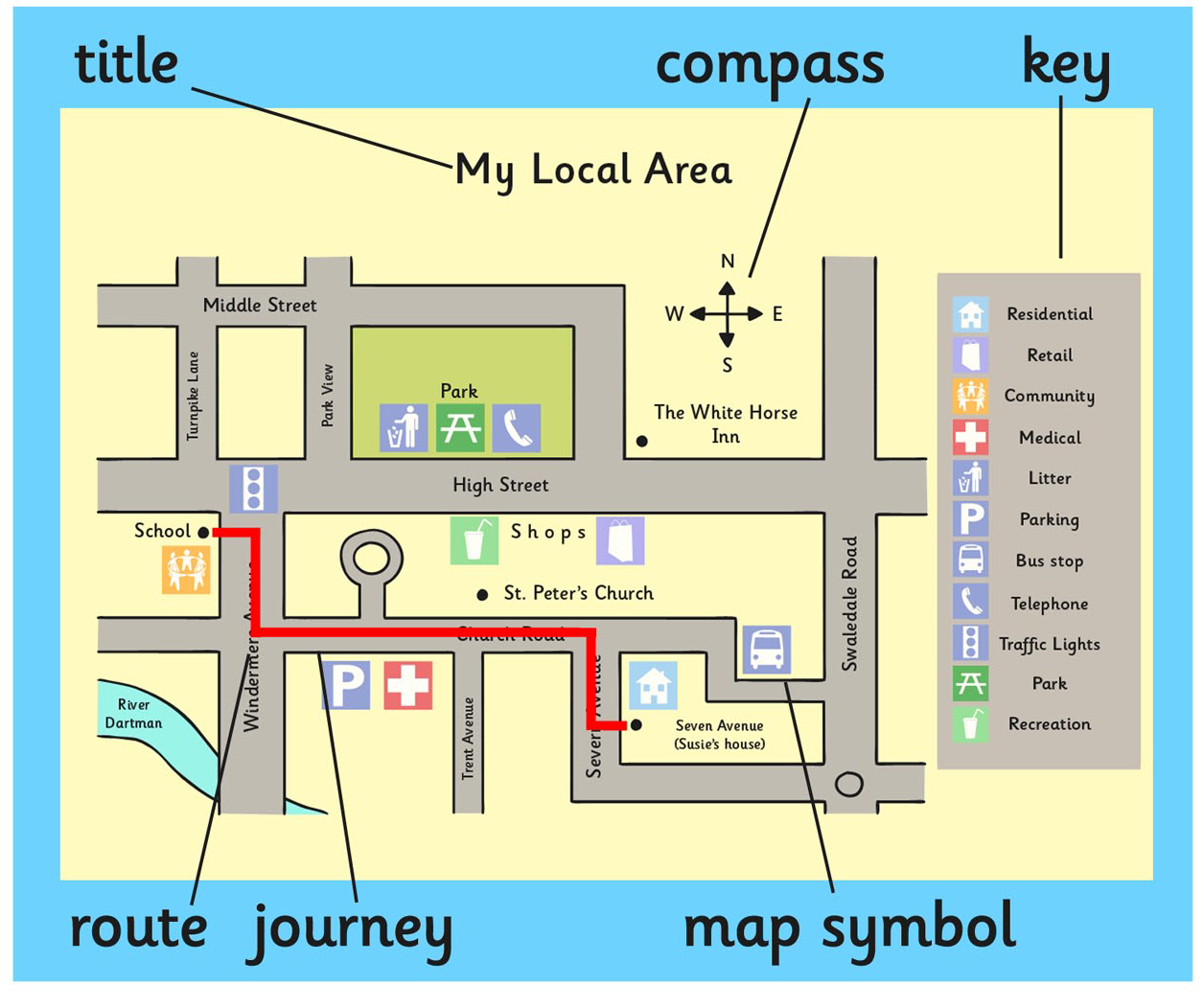 A map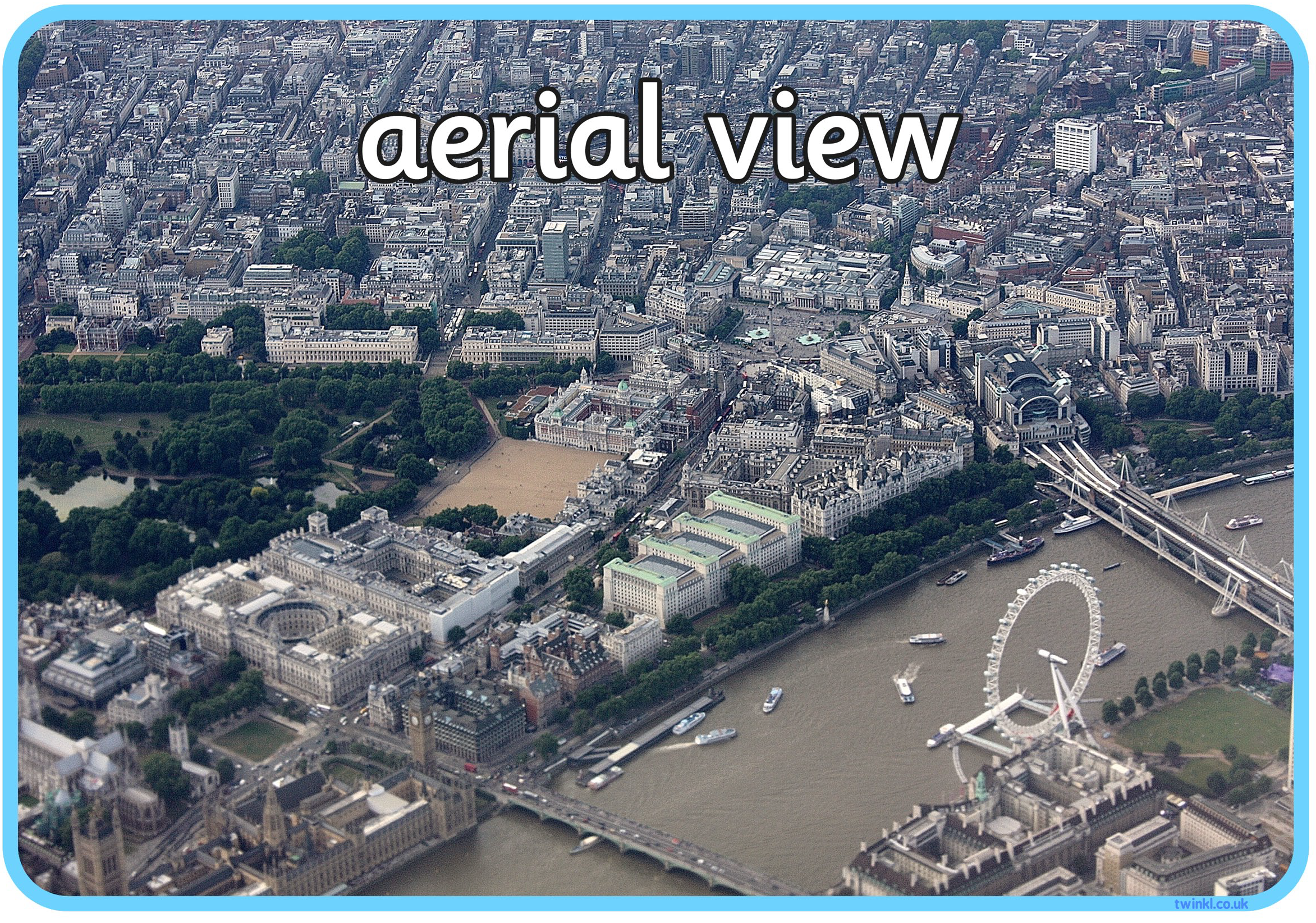 An aerial view                             Geography of the WorldThere are 7 continents-  Europe, Asia, Africa, North America, South America, Antarctica, Australia There are 5 oceans - Pacific, Atlantic, Indian, Southern, Arctic.Vocabulary map - a picture that shows where we are sketch map - a map that drawn by handfeature - a place on a mapssymbol - small picture to show a place on a mapglobe - a ball shaped mapatlas - a book with maps of the worldroute - the journey from one place to anotheraerial view (birds eye view) - the real view from abovesea - water around landocean - large area of seacontinent - area of land with many countriescompass - an object which tells us the direction we are travelling in.